Διπλωματική Εργασία. Στην αρχή του 9ου εξαμήνου σπουδών ο κάθε φοιτητής μπορεί να αρχίσει την εκπόνηση της Διπλωματικής του Εργασίας (ΔΕ). Η (ΔΕ) είναι μια εργασία που αντιστοιχεί σε 36 ECTS και 55 Διδακτικές Μονάδες. Η επιτυχής ολοκλήρωση, παρουσίαση και βαθμολόγηση της εργασίας αυτής αποτελούν προϋποθέσεις για τη λήψη του διπλώματος. Παρακάτω παρέχονται οι σχετικές πληροφορίες και περιγράφονται όλες οι απαραίτητες ενέργειες που αφορούν στην επιτυχή διεκπεραίωση της σχετικής διαδικασίας.Ανάθεση και δήλωση της διπλωματικής εργασίας (ΔΕ)Ο φοιτητής – μετά από συνεννόηση με τον καθηγητή ή λέκτορα που επιθυμεί – επιλέγει το θέμα της (ΔΕ).Ο φοιτητής καταθέτει αίτηση στη Γραμματεία χρησιμοποιώντας το ειδικό έντυπο (Υπόδειγμα 1) για έγκριση επιβλέποντος διπλωματικής εργασίας, ορισμό θέματος και τριμελούς επιτροπής προς τη Συνέλευση του Τμήματος. Η αίτηση εγκρίνεται από τη Συνέλευση του Τμήματος. Οι φοιτητές εκπονούν διπλωματικές εργασίες σε θέματα σχετικά με την Ειδίκευση ή την εξειδίκευση που έχουν επιλέξει. Στην περίπτωση που επιθυμούν την εκπόνηση της εργασία τους σε διαφορετικό Τομέα, οφείλουν να ενημερώσουν τον Τομέα της επιλογής τους και να λάβουν την υπογραφή του διευθυντή του πάνω στο ειδικό έντυπο, πριν την κατάθεση της δήλωσής τους στη Γραμματεία.Ο φοιτητής σε περίπτωση αλλαγής θέματος διπλωματικής εργασίας, αλλαγής επιβλέποντος ή αλλαγής μέλους της τριμελούς επιτροπής οφείλει να καταθέσει αίτηση στη Γραμματεία χρησιμοποιώντας το ειδικό έντυπο (Υπόδειγμα 2) για έγκριση αλλαγής επιβλέποντος διπλωματικής εργασίας, ορισμό θέματος και τριμελούς επιτροπής προς τη Συνέλευση του Τμήματος. Η αίτηση εγκρίνεται από τη Συνέλευση του Τμήματος.Στην περίπτωση που επιθυμούν την εκπόνηση της εργασία τους σε καθηγητή ή λέκτορα άλλου Τμήματος, πρέπει να προηγηθεί έγκριση του Τομέα τους και απόφαση της Συνέλευσης του Τμήματος.Εκπόνηση και περιεχόμενο της (ΔΕ)Η εκπόνηση της (ΔΕ) γίνεται σε συνεργασία με τον επιβλέποντα καθηγητή ή λέκτορα και την  τριμελή επιτροπή (το πρώτο μέλος της οποίας είναι ο επιβλέπων καθηγητής).Η συγγραφή της διπλωματικής εργασίας μπορεί να πραγματοποιηθεί είτε στην Ελληνική Γλώσσα, είτε στην Αγγλική Γλώσσα. Σε περίπτωση που η συγγραφή πραγματοποιηθεί στην Αγγλική Γλώσσα, πρέπει η Διπλωματική Εργασία να συνοδεύεται από εκτενή περίληψη δεκαπέντε (15) σελίδων στην Ελληνική Γλώσσα και να συμπεριλαμβάνεται πίνακας με επεξηγήσεις της ορολογίας.Σε ότι αφορά το περιεχόμενο η (ΔΕ) πρέπει να περιλαμβάνει τα ακόλουθα:Ανασκόπηση βιβλιογραφίας με στόχο την αναφορά αλλά και την κριτική συνθετική θεώρηση του τι έχει γίνει μέχρι σήμερα πάνω στο θέμα το οποίο πραγματεύεται.Ανάλυση του θέματος, όπου θα αναπτύσσεται το προς την αντιμετώπιση πρόβλημα και θα περιγράφονται η μεθοδολογία επίλυσης, οι πειραματικές ή/και αναλυτικές τεχνικές που θα χρησιμοποιηθούν, τα πειραματικά ή/και υπολογιστικά εργαλεία, κλπ.Αποτελέσματα της εργασίας, τα συμπεράσματα που προέκυψαν και προτάσεις για την επέκταση της εργασίας.Κατάλογο των χρησιμοποιηθέντων βιβλιογραφικών πηγών.Το τελικό κείμενο της (ΔΕ) θα πρέπει υποχρεωτικά να περιέχει: περιλήψεις μιας (1) σελίδας στην ελληνική και αγγλική γλώσσαπίνακα περιεχομένων καικατά περίπτωση, πίνακες συμβόλων, τίτλων εικόνων και σχημάτων, τίτλων πινάκων κλπ.Παρουσίαση και βαθμολόγηση των (ΔΕ)Η παρουσίαση και βαθμολόγηση της (ΔΕ) μπορεί να γίνει μόνο εφόσον ο φοιτητής έχει ήδη ολοκληρώσει επιτυχώς τις εξετάσεις σε όλα τα απαιτούμενα μαθήματα σύμφωνα με το ισχύον πρόγραμμα σπουδώνΤα στοιχεία των φοιτητών που έχουν το δικαίωμα παρουσίασης των εργασιών τους περιλαμβάνονται σε σχετικό κατάλογο που εκδίδεται από την ΓραμματείαΟι παρουσιάσεις των διπλωματικών εργασιών πραγματοποιούνται τρεις (3) φορές το χρόνο μετά τις εξεταστικές περιόδους Σεπτεμβρίου, Ιουνίου και ΦεβρουαρίουΟι παρουσιάσεις γίνονται σε προκαθορισμένες ανοικτές ειδικές συνεδριάσεις των Τομέων σε ημερομηνίες και με πρόγραμμα που καθορίζονται από τους αντίστοιχους διευθυντέςΗ δομή της παρουσίασης κάθε (ΔΕ) πρέπει να περιλαμβάνει τα ακόλουθα: περιγραφή του προβλήματος – τρόπος επίλυσης – αποτελέσματα - συμπεράσματα – προτάσεις για την επέκταση της εργασίαςΣτον χώρο παρουσιάσεων γίνεται έκθεση των αποτελεσμάτων των διπλωματικών σε μορφή poster μεγέθους Α3.Ο βαθμός της (ΔΕ) κατατίθεται στην γραμματεία από τον επιβλέποντα καθηγητή ή λέκτορα. Τα συνοδευτικά έγγραφα είναι τα εξής:Περίληψη της (ΔΕ) σε έντυπη μορφή (Ελληνικά και Αγγλικά)Πρακτικό Εξέτασης/Παρουσίασης Διπλωματικής Εργασίας (βλ. Υπόδειγμα 3) Διαβιβαστικό από το διευθυντή του τομέα, στο οποίο αναγράφεται ο τίτλος της (ΔΕ) στα Ελληνικά & ΑγγλικάΈνα (1) CD που περιέχει:Περίληψη της (ΔΕ) σε μορφή αρχείου .pdf και με ονομασία: DT_Abstract_Επώνυμο_Όνομα_Α.Μ.,Τη (ΔΕ) σε μορφή αρχείου .pdf, και με ονομασία: DT_M_Επώνυμο_Όνομα_Α.Μ.,Poster με τα αποτελέσματα της (ΔΕ) σε μέγεθος Α3 και σε μορφή αρχείου .pdf με ονομασία: DT_Poster_Επώνυμο_Όνομα_Α.Μ. Εκτενή περίληψη δεκαπέντε (15) σελίδων στην Ελληνική Γλώσσα και Πίνακας με Επεξηγήσεις της Ορολογίας (ΜΟΝΟ ΣΤΗΝ ΠΕΡΙΠΤΩΣΗ ΠΟΥ Η ΔΙΠΛΩΜΑΤΙΚΗ ΕΙΝΑΙ ΓΡΑΜΜΕΝΗ ΣΤΗΝ ΑΓΓΛΙΚΗ ΓΛΩΣΣΑ)Μετά το τέλος της εξεταστικής περιόδου, τα posters των διπλωματικών εργασιών αναρτώνται στην ιστοσελίδα του Τμήματος.ΛΟΓΟΚΛΟΠΗΟ φοιτητής υποχρεούται να αναφέρει με τον ενδεδειγμένο τρόπο αν χρησιμοποίησε το έργο και τις απόψεις άλλων. Η αντιγραφή θεωρείται σοβαρό ακαδημαϊκό παράπτωμα. Λογοκλοπή θεωρείται η αντιγραφή εργασίας κάποιου άλλου, καθώς και η χρησιμοποίηση εργασίας άλλου – δημοσιευμένης ή μη – χωρίς τη δέουσα αναφορά. Η αντιγραφή οποιουδήποτε υλικού τεκμηρίωσης, ακόμη και από μελέτες του ίδιου του φοιτητή, χωρίς σχετική αναφορά, μπορεί να στοιχειοθετήσει απόφαση της Συνέλευσης του Τμήματος για διαγραφή του. Στις παραπάνω περιπτώσεις, η Συνέλευση του Τμήματος μπορεί να αποφασίσει τη διαγραφή του, αφού προηγουμένως του δοθεί η δυνατότητα να εκθέσει, προφορικώς ή γραπτώς τις απόψεις του επί του θέματος.Οποιοδήποτε παράπτωμα ή παράβαση ακαδημαϊκής δεοντολογίας παραπέμπεται για αντιμετώπιση του προβλήματος στη Συνέλευση του Τμήματος. Ως παραβάσεις θεωρούνται και τα παραπτώματα της αντιγραφής ή της λογοκλοπής και γενικότερα κάθε παράβαση των διατάξεων περί πνευματικής ιδιοκτησίας από φοιτητή κατά τη συγγραφή εργασιών στο πλαίσιο των μαθημάτων ή την εκπόνηση της διπλωματικής εργασίας. (Απόφαση Συγκλήτου συνεδρίαση 115/25-4-2017, έγγραφο με αριθμό 318/11394/27-4-2017, με θέμα «Επί του θέματος της υποχρεωτικής χρήσης της εφαρμογής Ephorus).ΥΠΟΔΕΙΓΜΑ 1ΑΙΤΗΣΗ ΓΙΑ ΕΓΚΡΙΣΗ ΕΠΙΒΛΕΠΟΝΤΟΣ ΔΙΠΛΩΜΑΤΙΚΗΣ ΕΡΓΑΣΙΑΣ, 
ΟΡΙΣΜΟ ΘΕΜΑΤΟΣ ΚΑΙ ΤΡΙΜΕΛΟΥΣ ΕΠΙΤΡΟΠΗΣΠρος την Συνέλευση του Τμήματος Μηχανολόγων και Αεροναυπηγών Μηχανικών του Πανεπιστημίου ΠατρώνΠαρακαλώ να εγκρίνετε ως επιβλέποντα της διπλωματικής μου εργασίας τον/την κ.  ..........................................................................................................Το θέμα της εργασίας είναι:...............................................................................................................................................................................................................................................................................................................................................................................................................................................................Υπογραφή Διευθυντή Τομέα Επιλογής* …………………………………………………………………………..Για την σύσταση της τριμελούς επιτροπής προτείνονται οι εξής:ΥΠΟΓΡΑΦΗ Επιβλέποντος.....................................................Πάτρα  ........ /........ /  20…							Ο/Η Αιτ………..		Υπογραφή . . . . . . . . . . . . . . . . . . . . .* Εφόσον ο/η φοιτητής/τρια επιθυμεί εκπόνησης της διπλωματικής του εργασίας σε διαφορετικό Τομέα από αυτόν που έχει επιλέξειΥΠΟΔΕΙΓΜΑ 2ΑΙΤΗΣΗ ΓΙΑ ΑΛΛΑΓΗ ΕΠΙΒΛΕΠΟΝΤΟΣ ΔΙΠΛΩΜΑΤΙΚΗΣ ΕΡΓΑΣΙΑΣ, 
Η/ΚΑΙ ΟΡΙΣΜΟ ΝΕΟΥ ΘΕΜΑΤΟΣ Η/ΚΑΙ ΤΡΙΜΕΛΟΥΣ ΕΠΙΤΡΟΠΗΣΠρος την Συνέλευση του Τμήματος Μηχανολόγων και Αεροναυπηγών Μηχανικών του Πανεπιστημίου ΠατρώνΠαρακαλώ να εγκρίνετε την αλλαγή επιβλέποντος της διπλωματικής μου εργασίας. ΟΝΟΜΑΤΕΠΩΝΥΜΟ ΝΕΟΥ ΕΠΙΒΛΕΠΟΝΤΑ  ..........................................................................................................Το θέμα της εργασίας είναι:...............................................................................................................................................................................................................................................................................................................................................................................................................................................................Υπογραφή Επιβλέποντος Προηγούμενης Δ.Ε. …………………………………………………………………………..Υπογραφή Διευθυντή Τομέα Επιλογής* …………………………………………………………………………..Για την σύσταση της τριμελούς επιτροπής προτείνονται οι εξής:ΥΠΟΓΡΑΦΗ Επιβλέποντος.....................................................Πάτρα  ........ /........ /  20…							Ο/Η Αιτ………..		Υπογραφή . . . . . . . . . . . . . . . . . . . . .* Εφόσον ο/η φοιτητής/τρια επιθυμεί εκπόνησης της διπλωματικής του εργασίας σε διαφορετικό Τομέα από αυτόν που έχει επιλέξειΥΠΟΔΕΙΓΜΑ 3ΠΡΑΚΤΙΚΟ ΕΞΕΤΑΣΗΣ/ΠΑΡΟΥΣΙΑΣΗΣ ΠΡΟΠΤΥΧΙΑΚΗΣ ΔΙΠΛΩΜΑΤΙΚΗΣ ΕΡΓΑΣΙΑΣΣήμερα ……………………., ..../…./…….. και ώρα …..…, στον χώρο / στην αίθουσα …………………………………..…………………., πραγματοποιήθηκε η δημόσια παρουσίαση της Προπτυχιακής Διπλωματικής Εργασίας του/της φοιτητή / φοιτήτριας …..…………………………………………………………………………,  με θέμα: «…………………………………………….  …………………………….…………………………………………………………………..………………………………………» ενώπιον της τριμελούς εξεταστικής επιτροπής, που ορίστηκε στην υπ’ αριθ. ………………..… συνεδρίαση της Συνέλευσης του Τμήματος Μηχανολόγων και Αεροναυπηγών Μηχανικών του Πανεπιστημίου Πατρών.Η τριμελής εξεταστική επιτροπή που αποτελείται από τους:1.  …………………………………………………………, επιβλέποντα2.  …………………………………………………………, μέλος της τριμελούς συμβουλευτικής επιτροπής3.  …………………………………………………………, μέλος της τριμελούς συμβουλευτικής επιτροπήςβαθμολόγησε την Προπτυχιακή Διπλωματική Εργασία ως εξής:1. ……………..………..………….,  2. …………..…………..………….,  3. ……………….………………….Η τριμελής επιτροπή κρίνει ότι η Διπλωματική Εργασία έχει ολοκληρωθεί επιτυχώς και βαθμολογείται με τελικό βαθμό  …..……….…..………..………Η Τριμελής Εξεταστική ΕπιτροπήΠάτρα --/--/----ΕΠΩΝΥΜΟΣταθερό τηλέφωνοΟΝΟΜΑΚινητό τηλέφωνοΠΑΤΡΩΝΥΜΟe-mail:ΕΙΔΙΚΕΥΣΗ/ΕΞΕΙΔΙΚΕΥΣΗΑΡΙΘΜΟΣ ΜΗΤΡΩΟΥΑΚΑΔ. ΕΤΟΣΕΠΩΝΥΜΟ – ΟΝΟΜΑ – ΤΙΤΛΟΣ 1.2.3.ΕΠΩΝΥΜΟΣταθερό τηλέφωνοΟΝΟΜΑΚινητό τηλέφωνοΠΑΤΡΩΝΥΜΟe-mail:ΕΙΔΙΚΕΥΣΗ/ΕΞΕΙΔΙΚΕΥΣΗΑΡΙΘΜΟΣ ΜΗΤΡΩΟΥΑΚΑΔ. ΕΤΟΣΕΠΩΝΥΜΟ – ΟΝΟΜΑ – ΤΙΤΛΟΣ 1.2.3.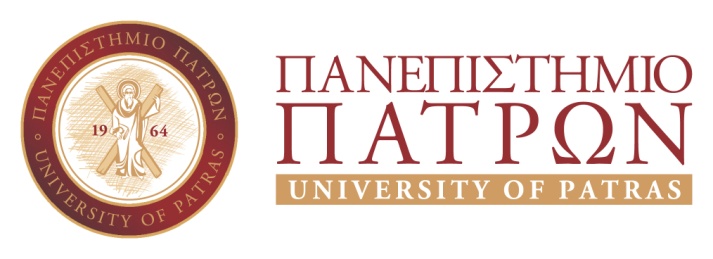 1.  …………………………..………………..…..… , (βαθμίδα)2.  …………………………..………………..…..… , (βαθμίδα)3.  …………………………..………………..…..… , (βαθμίδα)